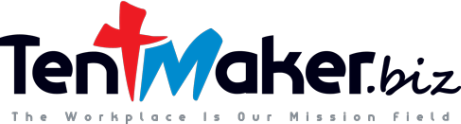 MonthAprilSubject AreaDivine AppointmentsLesson TitleGod sets up divine appointments through your business daySynopsis / GoalThere are no accidents or coincidences with God.  A divine appointment is a meeting with another person that has been specifically and unmistakably ordered by God.   The Bible says, “The eyes of the Lord move throughout the earth to strengthen those whose hearts are fully committed to Him.”  When He finds you committed to Him, He will bring the customer through your door to give the opportunity to minister to him or her.  The same is true about the employees you hire.  God knows their needs and what they will be going through and will choose you to share where they can find the peace, forgiveness and assurance of eternal life.  When you look for God's appointments He will lead you to them.By the end of this lesson, Tentmakers should understand how God moves in mysterious ways to bring the hurting and lost to them.  They should be alert and ready to share a word of encouragement from Scriptures as well as spending a few minutes in prayer with their appointee.Leading QuestionsWhat are divine appointments?What are some examples of divine appointments?What makes an appointment “divine?”Are there such things as coincidences?What divine appointments have you experienced?How has God set up some divine appointments for you?How do you recognize divine appointments?How many divine appointments have you missed?Key Scripture References2 Chronicles 16:9Proverbs 16:9Jeremiah 10:23Psalm 37:23Acts 10John 4Available ResourcesIntroductory videos“Divine Appointments” – Bob Jacks, Matthew Jacks, Pam Mellskog - NavPress